2021-2022学年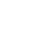 第二学期期末考试七年级道德与法治试卷一、单选题（每小题2分，共50分）1．不知从何时起，七年级的一位男同学长胡须了。同学们感到非常惊讶，有人嘲笑他早熟，还给他取了难听的绰号，还时常拿他来开玩笑。下列对这一行为的认识正确的是(    )
A．同学之间谈论青春期的生理变化很正常  B．关注同学的生理变化是友好的表现
C．实事求是，没什么不妥当              D．不嘲弄同伴的生理变化，是我们对同伴的尊重2．李良对遥控飞机很感兴趣，在课余时间常查阅有关书籍并反复试验。后在老师的悉心指导下，他制作的飞机模型获得青少年创新大赛金奖。从中我们可以感受到（    ）A．获奖是追求的终点	B．老师是成功的保证C．书籍是探索的起点	D．实践是创造的源泉3．青春时期，我们要用汗水书写难忘的故事，要用汗水记录成长的悲欢，要用创造见证生命的喜悦！来吧，让我们拥抱美好的青春！下列行为符合题意的是（    ）A．直面矛盾心理，健康成长	B．放下所有的学业，积极参加实践活动C．学会独立思考，以我为主	D．培养批判精神，不顾一切4．“你眉头开了/所以我笑了/你眼睛红了/我的天灰了……你快乐于是我快乐”，这段歌词诠释了（   ）A．人与人之间的情绪会相互感染	B．情绪影响着我们的观念和行动C．人的情绪受多方面因素的影响	D．学会合理宣泄成为情绪的主人5．我们每个人的内心都有一个情感世界。关注自己的情感状态，向他人传递情感正能量，会让我们的生命更有意义。中学生要关注自己的情感状态，是因为(    )①我们需要正确认识自己，做更好的自己        ②进入青春期，我们的情感世界愈加丰富③老师的表扬和批评激励我们更好地学习发展    ④我们要关爱集体，努力创造良好的集体氛围A．①②	B．①④	C．②③	D．③④6．情感与情绪是相辅相成、互相影响的，下列对于情感与情绪二者之间的关系认识正确的是（    ）①情感与情绪紧密相关，情感伴随着情绪反应逐渐积累和发展②情感与情绪是有区别的。情绪具有短暂性、不稳定性，而情感具有相对稳定性③我们对某些人或事物的情绪随着时间的推移就可能产生某种情感④情感与情绪的表达方式是一样的A．①②③	B．①②④	C．②③④	D．①③④7．“千人同心，则得千人之力；万人异心，则无一人之用。”由此可见，集体力量来源于成员（    ）A．获得的安全感和自信心	B．共同的目标和团结协作C．人际交往的态度和能力	D．捍卫自己的尊严与利益8．陈薇院士带领团队日夜不停研发疫苗，让我国新冠病毒疫苗研发处在世界第一梯队， 且取得了积极的成效。这启示我们在集体生活中要（　　）A．依赖集体，消除个性特点   B．勇于担当，积极承担责任  C．宽容、善待不同意见的人   D．善于合作，放弃个人利益9．学习了《在承担责任中成长》的内容后，七年级(1)班的同学经过班会讨论，制定了新的班级格言：“进班一刻，七(1)班是我，出班一刻，我是七(1)班”，这启示我们(　　)①要牢固树立主人翁意识                           ②个人和集体的利益完全是一致的③任何时候都要牺牲个人利益，维护集体利益         ④要正确认识处理好个人与集体的关系A．①③	B．①④	C．③④	D．②③10．一般情况下，解决集体要求和个人意愿冲突的合理路径是(     )①反思个人意愿与集体要求各自的合理性    ②解决冲突，奏响和谐乐章    ③找到解决冲突的平衡点A．②→①→③     B．③→②→①       C．①→③→②	     D．①→②→③11．为了防控新冠疫情，学校坚持实施入校测量体温，戴口罩，保持一米社交距离，定期对校园和教室进行全面消毒等措施。这体现了对未成年人的（    ）A．社会保护	B．家庭保护	C．学校保护	D．司法保护12．随着民法典的出台，禁止高空抛物从道德约束上升为法定义务。禁止高空抛物将成为每一个人应当遵守的法定义务，若违反，则应承担相应的法律责任。这说明（    ）①法律为我们的成长创造安全的社会环境      ②道德缺乏约束力，需要用法律进行取代③道德准则的适用范围比法律更加广泛        ④法律规范着全体社会成员的行为A．①②	B．①④	C．②③	D．③④13．网络小说被抄袭，得到的赔偿会不会不够支付维权成本？创作短视频产品受著作权法保护吗？……2020年11月11日，十三届全国人大常委会表决通过了关于修改《中华人民共和国著作权法》的决定，这使得网络空间著作权保护问题有了最新的法律依据。这表明（    ）①法律会随着社会生活的发展而不断发展           ②社会生活中的矛盾和纠纷需要法律来调整③著作权法是处理著作权矛盾和纠纷的标尺          ④著作权保护问题从此有了判断是非的依据A．①②③	B．①②④	C．①③④	D．②③④14．2021年1月19日，四川省成都市中级人民法院公开宣判第十二届全国人大内务司法委员会副主任委员秦光荣受贿案，对被告人秦光荣判处有期徒刑七年，并处罚金人民币一百五十万元；对其受贿所得财物予以追缴，上缴国库。这体现了（   ）①法律对全体社会成员具有普遍约束力        ②法律制裁违法犯罪③法律靠公民自觉遵守保障实施              ④任何人都没有超越法律的特权A．①②③	B．①②④	C．①③④	D．②③④15．针对“双十一”前后网购先提价后打折等问题，国家市场监管总局依法对某三家企业分别处以50万元人民币罚款。这（   ）①能震慑破坏经济秩序的行为       ②表明我国政府坚持公正司法③能确保消费者权益不受侵犯       ④体现了我国法律的规范作用A．①②	B．①④	C．②③	D．③④16．2020年12月26日，十三届全国人大常委会第二十四次会议表决通过了《中华人民共和国刑法修正案（十一）》。其中规定，已满12周岁不满14周岁的人，犯故意杀人、故意伤害罪，致人死亡或者以特别残忍手段致人重伤造成严重残疾，情节恶劣，经最高人民检察院核准追诉的，应当负刑事责任。由此可见(     )A．法律是由国家制定或认可的	B．未成年人是指未满十四周岁的公民C．未成年人将不再受法律的特殊保护	D．规则不是一成不变的，可随意修改17.法治是依法对国家和社会事务进行治理，强调依法治国、法律至上，要求任何组织和个人都要服从法律，遵守法律，依法办事。下列案例中，能够体现法治这一要求的有(    )
①刘某因为涉嫌在网上散布谣言而被公安机关逮捕②王女士在得知自己购买的是假冒伪劣产品后，依据《中华人民共和国消费者权益保护法》，获得了商家的相应赔偿③刘晓利用自己的工资购买演唱会的门票④某造纸厂因为排放污水严重超标，违反了《中华人民共和国环境保护法》，被环保部门处以巨额罚款
A.①②③        B. ①②④        C.①③④       D.②③④  
18.下列做法中，体现了法律是由国家制定或认可的是(    )
A.居委会组织文艺晚会迎接国庆节
B.李敏和同学一起去参观博物馆
C.全国人民代表大会常务委员会审议通过《中华人民共和国民法总则》 D.刘伟网购了一本复习参考书19．2021年3月2日，最高人民法院正式设立少年法庭办公室，并在六个巡回法庭设立少年法庭巡回审判点，将围绕低龄儿童犯罪、校园欺凌、儿童信息安全等问题，有针对性地加强少年审判问题研究。这一举措有利于（   ）A．保护未成年人的合法权益并规范其行为     B．防止儿童遭受各种侵害C．防止和杜绝未成年人走上违法犯罪道路     D．彻底解决校园欺凌问题20．我们在学校上学不用交学费，这是依据《义务教育法》的有关规定；道路上的行人、车辆都必须遵守交通法规；盗窃、抢劫等违法犯罪行为会受到法律制裁……这说明(  )
A．我们的生活与法律息息相关     B．法律指导着我们未来的生活
C．法律只对违法的人有约束力     D．法律与我们的一生相依相伴21.2021年6月17日9时22分，（  ）载人飞船在长征2F运载火箭的托举下，以一往无前之势冲入澄澈霄汉。随后成功进入预定轨道，并完成太阳翼展开。这是中国载人航天史上由中国人书写的又一壮举，标志中国空间站建造任务再次向前迈出了一大步。（   ） A.天问一号      B.天问二号      C.神州十二号      D.神州十一号22.2021年5月 22日13时07分，中国杂交水稻事业的开创者和领导者（   ）在湖南长沙逝世， 他毕生的梦想，就是让所有的人远离饥饿。（    ）A.吴孟超       B.袁隆平      C.程镕时      D.彭士禄23. 《中华人民共和国禁毒法》施行的日期是(      )
A.2007年12月29日      B.2008年1月1日       C.2008年6月1日       D.2008年10月1日；24.青少年吸食毒品的原因有（   ）①好奇心理     ②追求刺激     ③学业繁忙     ④交友不慎
A.①②③        B.①②④       C.①③④       D.②③④ 25.毒品有百害而无一益，青少年要认清毒品的危害，自觉抵制毒品的不良诱惑。为此，青少年应自觉远离（   ）①赌场、夜总会     ②迪厅、KTV     ③酒吧、网吧    ④餐厅、农家乐
A.①②③         B.①②④        C.①③④       D.②③④第II卷（非选择题）二、材料分析题。（共50分）26．阅读材料，回答问题。（12分）故事一  一只猎食的豹子盯上了三只野猪，它想，只要猛扑过去，三只野猪必然竞相逃跑，跑得最慢的就是自己的美餐。它瞅准机会，猛扑过去，可三只野猪非但没有跑，反倒一齐迎战，豹子只得落荒而逃。借助群体的合力，三只野猪战胜了凶猛的豹子。故事二  一个盲人与一个跛子，被大火围困于楼内，眼看要坐以待毙。但四肢健全的盲人和眼睛完好的跛子， 却巧妙地组合成了一个完整的“身体”：盲人背起跛子，跛子指路，两个人终于从大火中死里逃生。（1）根据上面的两则故事谈谈你心目中的美好集体应该具有什么特征。（6分）（2）根据所学知识谈谈美好集体的作用有哪些？（6分）（3）关心集体，是每一个人的责任。作为中学生的我们应该如何做才能让集体的和声更美？（6分）27．（14分）材料一　2020年10月17日，十三届全国人大常委会第二十二次会议高票通过新修订的《未成年人保护法》。该法将于2021年6月1日起施行。这次修订，条文从72条增至132条。新增了政府保护和网络保护两章，着力解决社会关注的未成年人侵害问题，包括监护人监护不力、学生欺凌、性侵害未成年人、未成年人沉迷网络等问题。材料二　坚持依法治国，建设法治国家，切实保障社会公平正义和人民权利，已经成为我国国家制度和国家治理体系的显著优势之一。我们需要积极适应法治时代的要求，学会依法办事，让法律保护我们健康成长，让我们与法律同行。（1）谈谈我国给予未成年人特殊保护的必要性。（6分）（2）请你列举我国为保护未成年人而颁布的两部专门法律。（4分）（3）建设法治中国，需要公民依法办事，我们青少年应该怎样学会依法办事？（6分））28．（10分）材料一 在备战奥运会的过程中，中国乒乓球队的男、女非参赛选手都可能担任陪练。中国乒乓球队在比赛中囊括金牌的一个原因，就是有了这些甘当“人梯”的陪练们。为了国家、集体的需要，他们放弃了自己的利益甚至大好前途，服从安排，默默地奉献自己。一位陪练说过：“能当世界冠军的只有几个，能为有希望当世界冠军的人做一点奉献也是难得的机会,我们很珍惜。”这句朴实的话语正是他们各尽其能、奉献集体的最好体现。材料二  84岁的钟南山院士在疫情形势最为严峻的时候，告诫大家不要去武汉的同时自己却夜驰武汉，进行深度调查；73岁的李兰娟院士毫不犹豫地奔向战疫第一线，率先提出武汉封城的方案，立下“战疫不成功，我就不撤兵”的铮铮誓言；广大医护工作者写下请战书，按下红手印，主动请缨，毅然奔赴这没有硝烟的战场；解放军战士和建设者火速驰援，用光一样的速度建造起“火神山”“雷神山”……“没有生而英勇，只是选择无畏”，他们在那个没有硝烟的战场上与病毒勇敢交锋，用自己的身躯为大家小家筑起守护的长城，他们将自己放下，撑起了万家团圆，灯火通明。他们是“最美逆行者”！（1）这些最美逆行者身上有什么样的精神或优秀品质值得我们学习？（4分）（2）“哪有什么岁月静好，只不过是有人为我们负重前行”。当你慢慢长大，能够为别人负重前行时，你将怎样处理个人利益和集体利益的关系？（6分）（3）疫情最为严峻的时刻已经过去，但是抗疫的最终胜利要靠每一位社会成员做出努力，作为一名中学生，你觉得我们能为抗疫胜利做些什么？（6）七年级道德与法治试题答案一、选择题 DCAAA     ABBBC   CBABB  ABCAA    CBCBA二、材料分析题26．（18分）（1）①美好集体应该是善于合作的集体。②美好的集体是民主、公正的；③美好的集体是充满关怀与友爱的；④美好的集体拥有共同的梦想，向往美好的前景，承担共同的使命，有着正确的价值观，形成一致的目标和追求。（写出任意两点即可满分，其他表述酌情给分，共6分）     （2）①集体的力量是强大的，在某种程度上可以影响甚至改变一个人。②集体有助于我们获得安全感和自信心，也有助于我们学习他人的经验，扩大视野，健康成长。③集体生活可以培养我们的品格；④集体生活可以培养我们负责人的态度和能力；⑤集体生活可以培养我们人际交往的基本态度和能力；（6）集体生活为我们提供了一个展示自己个性，发展个性，不读把认识和完善自我的平台。（写出任意两点即可满分，其他表述酌情给分，共6分）（3）①要让集体的和声更美，需要每个人尽力做好自己，遵守规则；②对于集体中存在的不合理因素，我们可以通过恰当的方式表达自己的意见，提出积极的改进意见； ③要正确处理好个人利益和集体利益的关系；④我们还要处理好自己与他人的各种关系。（写出任意三点即可满分，其他表述酌情给分，共6分） 27.（16分）（1）①未成年人身心发育尚不成熟，自我保护能力较弱，辨别是非能力和自我控制能力不强，容易受到不良因素的影响和不法侵害，需要给予特殊的保护。②未成年人是国家的未来、民族的希望；③未成年人的生存和发展事关人类的未来，对未成年人给予特殊关爱和保护已成为人类的共识。④如果不给予未成年人特殊保护，将会导致家庭破裂，社会不和谐等。（写出任意两点即可满分，其他表述酌情给分，共6分）（2）《预防未成年人犯罪法》和《未成年人保护法》 （每点2分，共4分）（3）①依法办事，就要遵守各种法律法规。②依法办事，就要养成学法尊法守法用法的习惯，逐步成长为社会主义法治的忠实崇尚者、自觉遵守者、坚定捍卫者。（每一点2分，其他表述酌情给分，共4分）28．（1）集体利益至上，爱国主义精神、勇于担当、甘于奉献等（每点2分，共4分，其他表述言之有理可酌情给分。）（2）①个人利益和集体利益在本质上是一致的。②在集体中，当个人利益与集体利益发生冲突时，应把集体利益放在个人利益之上，坚持集体主义。③坚持集体主义，在承认个人利益的合理性、保护个人正当利益的前提下，反对只顾自己、不顾他人的极端个人主义。④在集体生活中，当遇到矛盾和冲突时，我们要心中有集体，识大体顾大局，不做有损集体利益的事情。（写出任意三点即可满分，其他表述酌情给分，共6分）（3）教师根据学生表述给分即可。每点2分，共6分